World Map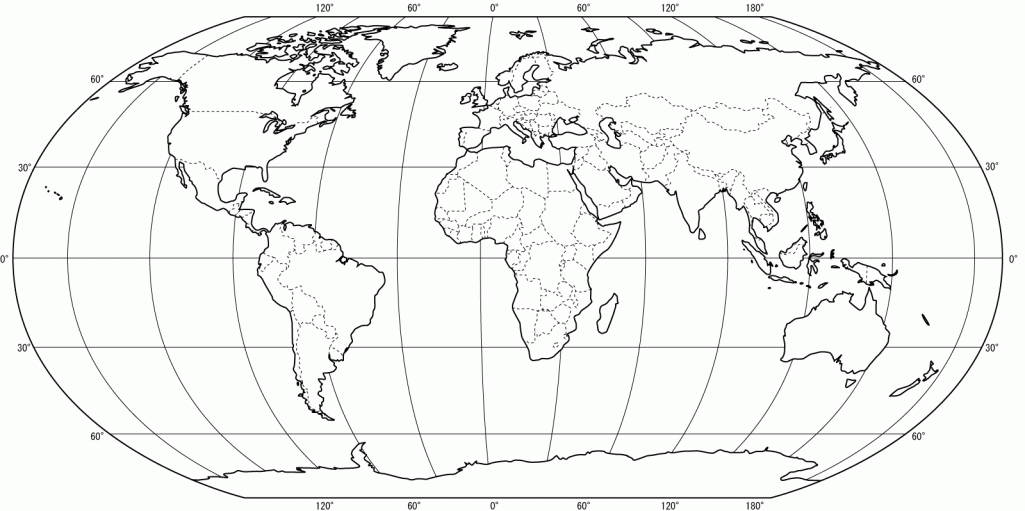 Map Labeling ActivityDirections:Label and color each of the seven continents accordingly:-North America = Green-South America = Red-Africa = Yellow-Europe = Purple -Asia = Orange- Australia = Dark Blue-Antarctica = PinkColor all of the water light blue and label the following oceans:AtlanticPacificIndianArcticSouthernAdd the proper cardinal direction to each of the lines of latitude and longitude and label the following:EquatorPrime Meridian International Date Line